Publicado en Barcelona el 28/11/2022 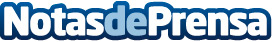 Aprovechar el Black Friday para adquirir las balizas que salvan vidasEl panorama del Black Friday está cambiando en 2022. A medida que aumenta la preocupación por la inflación, los consumidores han empezado a comprar para las fiestas de Navidad más pronto que nunca, en un esfuerzo por encontrar ahorros y evitar posibles subidas de precios. Durante el Viernes Negro y los días de compras prenavideñas, desde Grupo V16 proponen que sean los días que más balizas v16 se comprenDatos de contacto:Lolal Beltrán678967349Nota de prensa publicada en: https://www.notasdeprensa.es/aprovechar-el-black-friday-para-adquirir-las Categorias: Nacional Automovilismo Sociedad Consumo Industria Automotriz http://www.notasdeprensa.es